Help to register entries for several childrenAfter you have registered one child on the BMWCCV Events portal, you will see a message ‘Already registered’Simply use the ‘Register’ button again to register a second child.  Repeat the ‘Register’ process for more children if needed.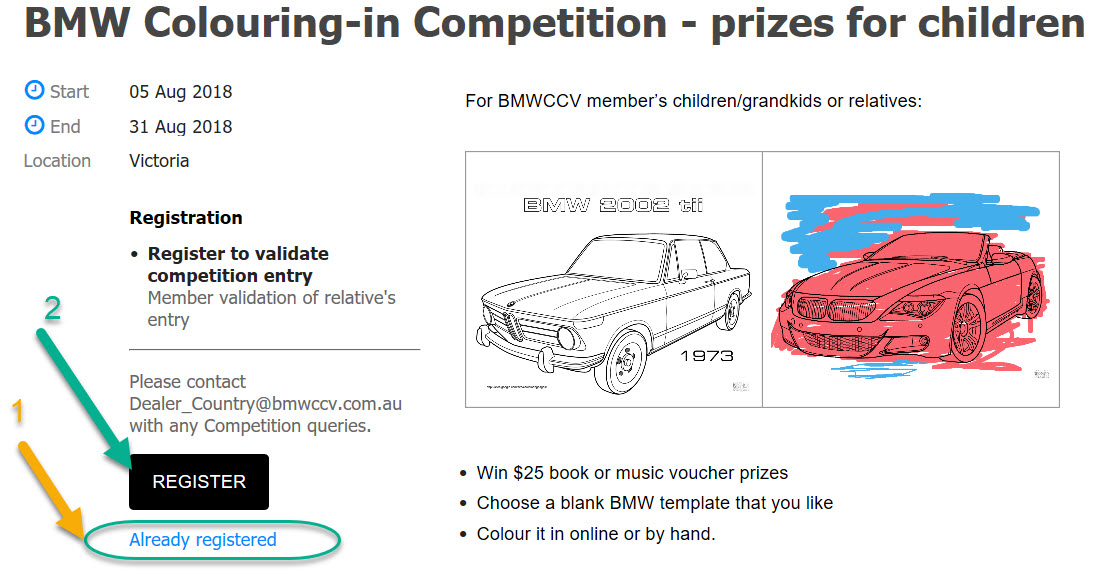 If you want to see your registration details or a list of all the children that you have validated for competition entry, click the ‘Already registered’ link